Шығ. № Күні«КаР-Тел» ЖШСКорпоративті бизнестің сервисін дамыту қызметіне󠄀 «Ұйымның атауы»Меншік нысаны телекоммуникациялық қызметтерін ұсынған ____________ ж.№ ____Шарттың бұзылуына байланысты _______ тг. мөлшерінде біздің есеп айырысу шотымызға ақшалай қаражаттарды қайтаруды сұраймыз. Салыстыру актісі мен деректемелері қоса салынды.Соманы қайтаруға қажетті деректерді қоса ұсынамыз:1. БСН_____________ 2. Банк деректемелері: _________________ 3. БАНК (толық атауы/өңір-қала) _____________________________   4. IBAN (е/ш) ________________________ 5. БСК _______________________6. ҚҚС бойынша тіркеу есебіне қою туралы деректер/серия нөмір, берген күні/󠄀 «Ұйымның атауы»Меншік нысаны _(интернет пен телефония)_ қызметтерін бұғаттамауды сұрайды. «Ұйымның атауы»Меншік нысаны осы кепілдік хатты ұсынған күннен бастап _______ күнтізбелік күн ішінде _______ теңге мөлшеріндегі «КаР-Тел» ЖШС алдындағы берешекті өтеуге міндеттенеді.󠄀 «Ұйымның атауы»Меншік нысаны _______________(себепті көрсету) байланысты _____________ж.№ ____Шарт бойынша қосылған ____/____/_____ (күні) бастап _________ мекенжайы бойынша телефон байланысы қызметтерін жоюды сұрайды.󠄀 «Ұйымның атауы»Меншік нысаны _______________(себепті көрсету) байланысты _________ мекенжай бойынша _______________ телефон нөмірлерін жоюды сұрайды.󠄀 «Ұйымның атауы»Меншік нысаны _______________(себепті көрсету) байланысты ________ж. № ____Шарт бойынша қосылған ____/____/_____ (күні)  бастап _________ мекенжайы бойынша Интернет желісіне қолжетімділікті ажыратуды сұрайды.󠄀 «Ұйымның атауы»Меншік нысаны _______________(себепті көрсету) байланысты____/____/_____ (күні) бастап_________ мекенжайы бойынша телекоммуникациялық қызметтерді ұсынуға  _________ж.№ ____Шартты бұзуды сұрайды.󠄀 «Ұйымның атауы»Меншік нысаны _______________(себепті көрсету) байланысты____/____/_____ж.  (күні) бастап телекоммуникациялық қызметтерді ұсынған _______ж.№ ____Шартқа сәйкес _________ мекенжайы бойынша интернет желісін таратуды сұрайды.󠄀 «Ұйымның атауы»Меншік нысаны _______________(себепті көрсету) байланысты ____/____/_____ж. бастап ____/____/_____ ж. дейінгі мерзім бойынша _________ мекенжайы бойынша ұсынатын интернет қызметіне бұғаттауды сұрайды.󠄀 «Ұйымның атауы»Меншік нысаны ___ж.№ ____Шарт бойынша ұсынылатын интернет қызметіне бұғаттаудан шығаруды сұрайды.󠄀 «Ұйымның атауы»Меншік нысаны _______________(себепті көрсету) байланысты _____ж. № ____Шарт бойынша _________ мекенжайы бойынша қосылған ______/______/_____ж. бастап ___________________ нөмірлері бойынша ҚА, ХА шығыс қоңырауларға қолжетімділік қызметін қосуды/жоюды сұрайды.Байланыс телефоны: ________________Факс: ______________________________E-mail: _____________________________Бірінші басшы (Т.А.Ә., қолы)                                                                                                                       М.О.Бас есепші (Т.А.Ә., қолы), егер есепші болмаса – көзделмеген ҮлгіШығ. № 8Күні 27/01/2020 ж.«КаР-Тел» ЖШСКорпоративті бизнестің сервисін дамыту қызметіне󠄀 «Ұйымның атауы»Меншік нысаны телекоммуникациялық қызметтерін ұсынған ____________ ж.№ ____Шарттың бұзылуына байланысты _______ тг. мөлшерінде біздің есеп айырысу шотымызға ақшалай қаражаттарды қайтаруды сұраймыз. Салыстыру актісі мен деректемелері қоса салынды.Соманы қайтаруға қажетті деректерді қоса ұсынамыз:1. БСН_____________ 2. Банк деректемелері: _________________ 3. БАНК (толық атауы/өңір-қала) _____________________________   4. IBAN (е/ш) ________________________ 5. БСК _______________________6. ҚҚС бойынша тіркеу есебіне қою туралы деректер/серия нөмір, берген күні/󠄀 «Ұйымның атауы»Меншік нысаны _(интернет пен телефония)_ қызметтерін бұғаттамауды сұрайды. «Ұйымның атауы»Меншік нысаны осы кепілдік хатты ұсынған күннен бастап _______ күнтізбелік күн ішінде _______ теңге мөлшеріндегі «КаР-Тел» ЖШС алдындағы берешекті өтеуге міндеттенеді.󠄀 «Ұйымның атауы»Меншік нысаны _______________(себепті көрсету) байланысты _____________ж.№ ____Шарт бойынша қосылған ____/____/_____ (күні) бастап _________ мекенжайы бойынша телефон байланысы қызметтерін жоюды сұрайды.󠄀 «Ұйымның атауы»Меншік нысаны _______________(себепті көрсету) байланысты _________ мекенжай бойынша _______________ телефон нөмірлерін жоюды сұрайды.󠄀 «Ұйымның атауы»Меншік нысаны _______________(себепті көрсету) байланысты ________ж. № ____Шарт бойынша қосылған ____/____/_____ (күні)  бастап _________ мекенжайы бойынша Интернет желісіне қолжетімділікті ажыратуды сұрайды.󠄀 «Ұйымның атауы»Меншік нысаны _______________(себепті көрсету) байланысты____/____/_____ (күні) бастап_________ мекенжайы бойынша телекоммуникациялық қызметтерді ұсынуға  _________ж.№ ____Шартты бұзуды сұрайды.󠄀 «Ұйымның атауы»Меншік нысаны _______________(себепті көрсету) байланысты____/____/_____ж.  (күні) бастап телекоммуникациялық қызметтерді ұсынған _______ж.№ ____Шартқа сәйкес _________ мекенжайы бойынша интернет желісін таратуды сұрайды.󠄀  «Ансар»ЖШС  басқа мекен-жайға көшуіне  байланысты 01.01.2020 ж. бастап  01.03.2020 ж. дейінгі мерзім бойынша Нұр-Сұлтан қаласы, Достық көшесі 22 үй мекенжайы бойынша ұсынатын интернет қызметіне бұғаттауды сұрайды.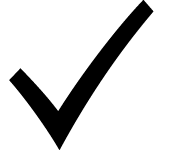 󠄀 «Ұйымның атауы»Меншік нысаны ___ж.№ ____Шарт бойынша ұсынылатын интернет қызметіне бұғаттаудан шығаруды сұрайды.󠄀 «Ұйымның атауы»Меншік нысаны _______________(себепті көрсету) байланысты _____ж. № ____Шарт бойынша _________ мекенжайы бойынша қосылған ______/______/_____ж. бастап ___________________ нөмірлері бойынша ҚА, ХА шығыс қоңырауларға қолжетімділік қызметін қосуды/жоюды сұрайды.Байланыс телефоны: +7ХХХ-ХХХ-ХХ-ХХФакс: +7(7172)ХХХХХХE-mail: ansar@mail.ru «Ансар» ЖШС-нің Директоры  Ануаров А.А              (қолы)                                                                                                                       М.О.Бас есепші                                                                             көзделмеген 